Dokumentation des BR zum Thema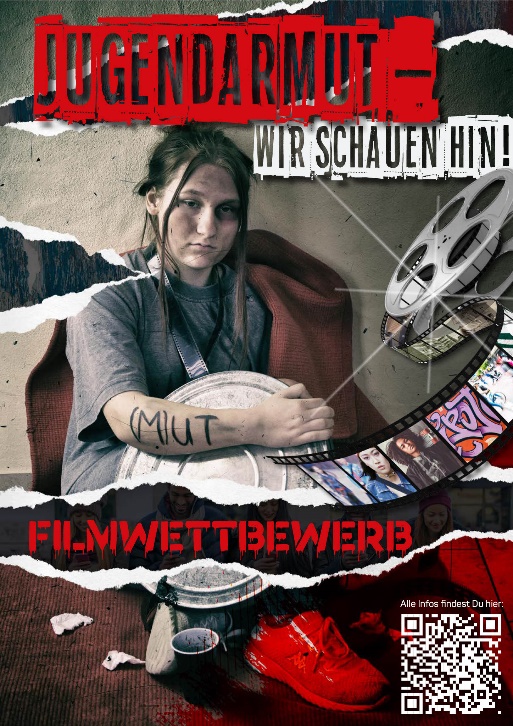 Es gibt einen guten Film zu dem Themahttps://www.br.de/mediathek/video/dokthema-politische-dokumentation-reiches-land-arme-jugend-av:61c45c4218873700085c9ea6Schaut ihn euch einfach an.Dann könnt ihr darüber reden.Vielleicht habt ihr dann eine gute Idee?